- дипломска работа -од предметотПРЕДМЕТ НА ДИПЛОМСКАТА РАБОТАТемаТЕМА НА ДИПЛОМСКАТА РАБОТАСкопје, октомври 2022СодржинаАпстракт	3Клучни зборови: ..., ...., ....., ...., .....	3Вовед	41	Структура на дипломската	42	Креирање содржина	43	Креирање листа на слики и табели	44	Тело на дипломската работа	54.1	Уредување на дипломската работа	54.2	Наслови	54.3	Главен текст	64.4	Слики и табели	64.5	Формули	84.6	Фусноти (забелешки)	95	Референци	96	Проверка на граматичката исправност	107	Предавање на дипломската работа	108	Презентација	109	Оценување	1010	Плагијат и како да се избегне	1111	Листа за проверка	11Листа на сликиСлика 1 Дијалог за креирање на листа на табели/слики	4Слика 2 Дијалог за нагодување на стилови	5Слика 3 Дијалог за вметнување на наслов на слика или табела	6Слика 4 Дијалог за нагодување на нумерација	7Слика 5 Лого на ФЕИТ	7Слика 6 Начин на вметнување на референца	8Листа на табелиТабела 1 Карактеристики на батерии кои може да се полнат	6АпстрактАпстрактот е скратена верзија на целокупниот труд. Содржи краток и концизен опис на целите на трудот, начинот на кој е изработен, добиените резултати и значењето на добиените резултати. Апстрактот треба на читателот да му даде претстава за трудот. Апстрактот се пишува само во еден параграф. Клучни зборови: ..., ...., ....., ...., .....ВоведВо воведот се изложува позадината на дипломската работа, вклучувајќи ја мотивацијата за разработка на дадената тематика, нејзината поврзаност со досегашните истражувања, се наведуваат резултатите и заклучоците од претходно објавените студии, со цел да се даде слика зошто засегнатата тематика е од интерес и како дипломската труд ги пополнува неразработените делови од дадената област. Секое приложување факти од досегашните студии треба да биде придружено со број на референцата од која се изведени. Структура на дипломскатаДипломската работа треба да  ја има следнава структура:Насловна странаСодржина Апстракт Вовед Тело на дипломската работа Примери (Case study)Заклучок Референци Листа на кратенкиРечник (препорачливо, но незадолжително)Додатоци: материјали што се користени за изработка на дипломската работа (мора да се содржат во PDF верзијата што се испраќа во библиотеката на ФЕИТ)Во зависност од типот на дипломската работа, некои делови може да ги нема или пак, да има дополнителни делови.Креирање содржинаСодржината на дипломската работа треба да се креира преку опцијата за автоматско креирање табела на содржини, достапна во секоја верзија на Microsoft Word. Вметнувањето табела на содржини се прави со избор на References → Table of Contents → Insert Table of Contents, по што може да се избере еден од понудените стилови. Со вметнувањето на оваа табела, сите наслови и поднаслови ќе бидат прикажани во посакуваниот формат, заедно со бројот на страницата на која се наоѓаат. Ваквата табела на содржини овозможува лесно и брзо пристапување до секцијата која е од интерес и овозможува автоматизирано ажурирање на оваа листа при вметнувањето нови наслови и поднаслови, како и при промени во бројот на страни меѓу нив.Креирање листа на слики и табелиКреирањето листа на слики или табели се прави слично како табелата на содржина. Табелите и сликите што се вметнати во текстот мора да имаат форматиран наслов и ознака, користејќи го стилот Caption, како што е објаснето во делот 6.4. Креирањето листа на табели се прави со избор на References → Insert Table of Figures. Во отворениот дијалог на сликата 1 се вршат следните нагодувања: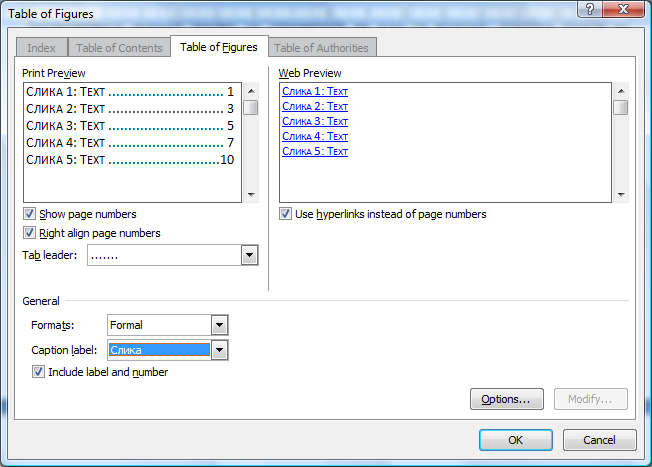 Слика 1 Дијалог за креирање листа на табели/сликиЗа опцијата Caption label е потребно да се избере соодветната ознака што сме ја користеле при вметнувањето наслов на сликата, односно табелата. Ако креираме листа на слики, тогаш избираме „Слика“, а во спротивно „Табела“. За да биде прикажан насловот на сликата и нејзиниот број во листата, потребно е да биде селектирана опцијата Include label and number. Останатите опции се однапред селектирани како на сликата 1.Тело на дипломската работаУредување на дипломската работаЗа внесување на текстот на дипломската работа се користат македонски фонтови достапни на линкот: https://www.ukim.edu.mk/mk_bilten.php?meni=118&glavno=32(најдолу на страната, означено како МК тастатура и коригирани фонтови).  Тие содржат богато множество кирилични, латинични, грчки и други знаци, како и  коригирани знаци во италик формата за македонските букви ‘д’, ‘п’, ‘т’, ‘г’.  Целиот печатен материјал, вклучувајќи го текстот, илустрациите и графиците, треба да се содржи во рамките на просторот од 16,51 cm (ширина) на 22,51 cm висина. Надвор од границите на овој простор не се пишува, ниту печати ништо. Целиот текст треба да биде во едно-колонски формат. Текстот мора да е потполно подреден (од двете страни). НасловиЗа пишување на насловите во дипломската работа се користат предефинираните стилови и тоа: Heading 1, Heading 2, Heading 3 и Heading 4. Стиловите може да се прикажат преку: Format → Styles and Formating. Во листата што се наоѓа на дното од Styles and Formating дијалогот (слика 2) може да се избира кои стилови да се прикажат. Изберете Available styles за да ги видите сите стилови.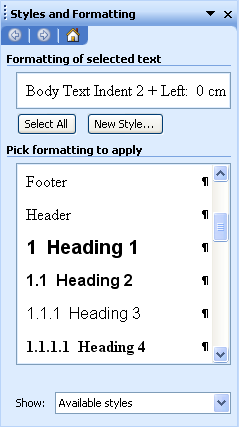 Слика 2 Дијалог за нагодување на стиловиГлавен текстГлавниот текст се пишува со стилот NORMAL, фонт е со големина 12 и единичен проред. Не се користи двоен проред. Не се оставаат дополнителни празни редови помеѓу параграфи. Да се внимава на тоа дека текстот да биде целосно порамнет (одлево и оддесно).Кога се пишуваат технички текстови и се прераскажува нешто генерално, се пишува во неопределено лице. На пример:“Енергијата на батеријата се добива од процесот на претворање на хемиската во електрична енергија. Батериите се составени од една или повеќе клетки во кои е сместена хемиската енергија. Секоја клетка се состои од анода, катода и електролит кој се наоѓа помеѓу овие две електроди. Електролитот е медиумот низ кој јоните патуваат од катодата кон анодата, и од активната супстанца која се наоѓа во него (на пример Lithium) зависи квалитетот и капацитетот на батеријата.”Ако кажуваме работи кои ние сме ги направиле, тогаш може да се зборува во прво лице еднина или множина. Слики и табелиСликите и табелите треба да имаат број и наслов. Насловот треба јасно да ја прикажува содржината на сликата/табелата. На пример: „Слика 1. Концепти на база на податоци“, „Табела 1. Карактеристики на батерии кои може да се полнат“. Насловите на сликите се поставуваат централно под самата слика, а оние на табелите, над соодветната табела подредени лево. Табела 1 Карактеристики на батерии кои може да се полнатВметнувањето наслов на слика или табела се прави со избор на References → Insert Caption, каде во отворениот дијалог, како на сликата 3, се избира под Label ознаката што сакаме да стои за слика. Во понудените опции не постои ознака на македонски јазик, па истата може да се додаде со избор на New Label во истиот дијалог, каде внесуваме „Слика“. Со тоа оваа ознака ќе биде достапна и во менито. 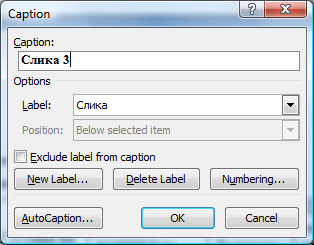 Слика 3 Дијалог за вметнување на наслов на слика или табелаЗа нагодување на нумерацијата на сликите или табелите избираме Numbering, по што се прикажува дијалогот како на сликата 4. Во овој дијалог може да се избере вклучување или исклучување на бројот на заглавието во нумерацијата, како и форматот на нумерирање. Позицијата на сликите и табелите вообичаено е на средина од страната, со што се избегнува евентуално поместување надвор од маргините или раздвојување на табелите на два дела. Сликите и табелите се поставуваат во близина текстот во кој се референцирани.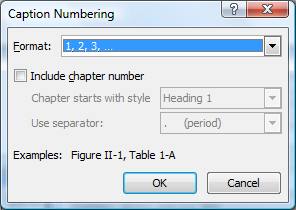 Слика 4 Дијалог за нагодување на нумерацијаСекоја слика или табела, што е ставена во текстот, мора да биде објаснета. Кога во текстот се објаснува некоја слика/табела, јасно се наведува за која слика/табела станува збор. Името на сликата/табелата и нејзиниот број, што се наведуваат во текстот, треба да претставуваат референца до самата слика/табела (Насловот од сликата се форматира како Caption и потоа во Insert → Cross Reference се одбира истиот наслов). На пример: на Слика 5 е дадено логот на ФЕИТ. Следнава изјава “на сликата подолу е дадено логото на ФЕИТ” е погрешна и не треба да се употребува во текстот.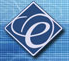 Слика 5 Лого на ФЕИТФормулиФормулите треба да се внесуваат со помош на Microsoft Equation Editor или MathType додатокот (http://www.mathtype.com) за формули, со избор на Insert → Object → Create New → Microsoft Equation или MathType Equation. Притоа опцијата “Float over text” не треба да биде селектирана. Сите формули треба да бидат нумерирани последователно (за референцирање), користејќи поле за нумерирање со кое следната внесена формула ќе го добие наредниот број од секвенцата. Формулите треба да бидат централно поставени на засебна линија во левата ќелија од дво-колонска табела, додека нивниот број треба да биде десно порамнет во десната ќелија од истата табела, како што е прикажано на примерот:После формулата треба да следи празно место и точка. Референцирањето на формулите се прави со вметнување референца како во претходната секција. На тој начин, со вметнувањето нова формула, се ажурираат броевите на сите формули после истата. Бидете сигурни дека сите симболи во вашата формула/равенка се претходно дефинирани или следуваат веднаш после равенката. Симболите треба да бидат накосени¸ но не и единиците мерки (Т може да се однесува на температура, но T може да биде и единица мерка тесла). Фусноти (забелешки)Фуснотите се користат ретко (или не се користат воопшто) и се поставуваат на дното од страницата на која се референцирани. Се користи фонт со големина 8 и единичен проред. За да се олесни читањето, најчесто се избегнуваат, а соодветното објаснување се вметнува во самиот текст (на пример во загради, како во оваа реченица).РеференциКога се пишува текст кој е превод од некој друг текст или е преземен од друг автор, задолжително се наведува референца [1]. Референцата се става на следниов начин: Се избира Insert → Reference → Cross-Reference.Се покажува дијалог како на сликата 6Се избира Reference type: Numbered item и Insert reference to: Paragraph numberНекаде на крајот од листата се референцитеСе избира соодветната референца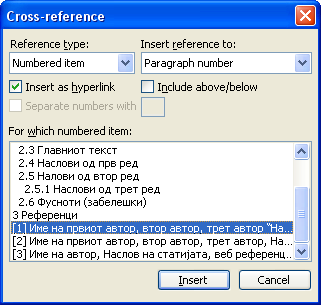 Слика 6 Начин на вметнување на референцаНа крајот од дипломската работа треба да бидат наведени сите референци  во стилот Reference. Во продолжение е даден пример како треба да изгледаат референците. На пример:„Така на пример денешните notebook компјутери просечно трошат од 5-10 W додека активниот безжичниот мрежен интерфејс просечно троши околу 1.5 W, што прави од 15% до 30% од вкупната потрошувачка на енергија [4].”Овој факт е прочитан од некој текст, па за да може да се потврди неговата валидност задолжително е потребно да се стави референца.Кај деловите од текстот кој претставуваат превод од некоја книга, интернет страница или некој научен труд, референцата треба да се стави само еднаш после првиот параграф. Во продолжение е даден изгледот и форматот на референците.Име на прв автор, втор автор, трет автор “Наслов на статијата”, Списание, Издавач, Место, дата, стр. 1-10.Име на прв автор, втор автор, трет автор, Наслов на книгата, Издавач, Место, дата.Име на автор, Наслов на веб статијата, HTTP адреса, датум на пристап Jean-Pierre Ebert, Energy-efficient Communication in ad hoc Wireless Local Area Networks, PhD Dissertation, Fakultät Elektrotechnik und Informatik der Technischen Universität Berlin, 2004Проверка на граматичката исправностПред да ја предадете вашата дипломска работа, прво проверете дали во неа има граматички грешки. За тоа може да ви помогне Пакет на Office 2003 со јазична меѓуврска на македонски јазик. Овој пакет може беспатно да се симне од овој линк:http://www.microsoft.com/downloads/details.aspx?FamilyID=ccf199bc-c987-48f5-9707-dc6c7d0e35d0&displaylang=mk Откако ќе го инсталирате пакетот Spelling & Grammar опцијата ќе работи и на Македонски јазик.Предавање на дипломската работаДипломската работа се предава во печатена и во електронска фома (как PDF документ, што мнторот го испраќа во библиотеката на ФЕИТ). Големината на дипломската работа зависи од темата, но генерално е околу 50 страници.ПрезентацијаПрезентацијата треба да биде направена во MS Power Point или некоја друга програма за изработка на презентации. Бројот на слајдови треба да биде во согласност со планираното време за презентирање, односно во просек 1 до 2 минути по слајд, што за време од 20 мин. значи 10 до 20 слајдови. Постои посебно упатство за изработка на презентации.Оценување Кај дипломската работа се оценуваат следниве работи:Структура на дипломската работаИсправностКомплетностСодржина Референци КвалитетДоставување во рок (за оние семинарски кои имаат временско ограничување)ОригиналностСекоја дипломска работа ќе биде тестирана на GoogleЦитирање и референцирање е прифатливоКомплетно препишување не е прифатливоПлагијат и како да се избегнеИзразот плагијат го означува чинот на присвојување и вклучување туѓа пишана или друг вид креативна работа во својата, било во целост или пак само делумно, без соодветно признание на туѓата работа. Плагијаторството треба по секоја цена да се избегнува. Листа за проверкаПред да ја предадете дипломската работа, задолжително проверете ги следниве работи:Има насловна страница на која се напишани вашето име и презиме и бројот на индексИма содржинаИма апстрактИма воведИма заклучокЗа означување на насловите се користени стилови од групата HeadingТекстот е напишан со македонска поддршкаПроверена е граматичката исправност на текстот со алатката за spell-checker за македонскиот јазикСекоја слика има наслов што се наоѓа под сликатаСекоја табела има наслов што се наоѓа пред табелата На крај има листа со референци кои се користеле при изработката на трудотЦитирањата и прераскажувањата од користените референци се соодветно обележани до [xx] синтаксатаИма презентација за трудот во PowerPoint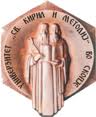 УНИВЕРЗИТЕТ “Св. КИРИЛ И МЕТОДИЈ” - СКОПЈЕФАКУЛТЕТ ЗА ЕЛЕКТРОТЕХНИКА И ИНФОРМАЦИСКИ ТЕХНОЛОГИИ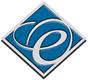 Ментор:Изработил:Проф./доц. д-р МенторИме Презиме, индекс бр. ??/????e-mail:aaa@bb.comГустина на енергија(Wh/Kg)Број на циклуси на полнење до 80% од капацитетотВреме на полнење (Часови)Процент на само празнење за еден месец Nickel Cadmium45-801500120% Nickel Metal Hydride60-120300-5002-430% Lithium Ion110-160300-5002-410% Lithium Polymer100-130300-5002-410% Lead Acid30-50200-3008-165% Reusable Alkaline80502-30.3%.(1)